Неделя музыкиДорогие родители и учащиеся музыкальной школы,  приглашаем вас принять участие и посетить мероприятия  Недели музыки-202313 марта ПонедельникФилармония г. ПермьИнтерактивная программа Пермь музыкальнаяНачало в 15-00 ч.  (вход свободный)14 мартаВторникКонцерт для милых мам и бабушек «Мелодии весны!!!»Начало в 17-00 ч.15 мартаСредаКонкурс «Караоке»    Начало: I смена 11-30         II смена 14-00                    15-30Конкурс «Слушаю, слышу, рисую…!!!»16 мартаЧетвергСпектакль для Д/сада«Музыкальный теремок»Начало в 15-30 ч.17 мартаПятница Тематический вечер к 150-ти летнему Юбилею С. РахманиноваНачало в 15-00 ч.17 марта награждение самых активных и результативных6+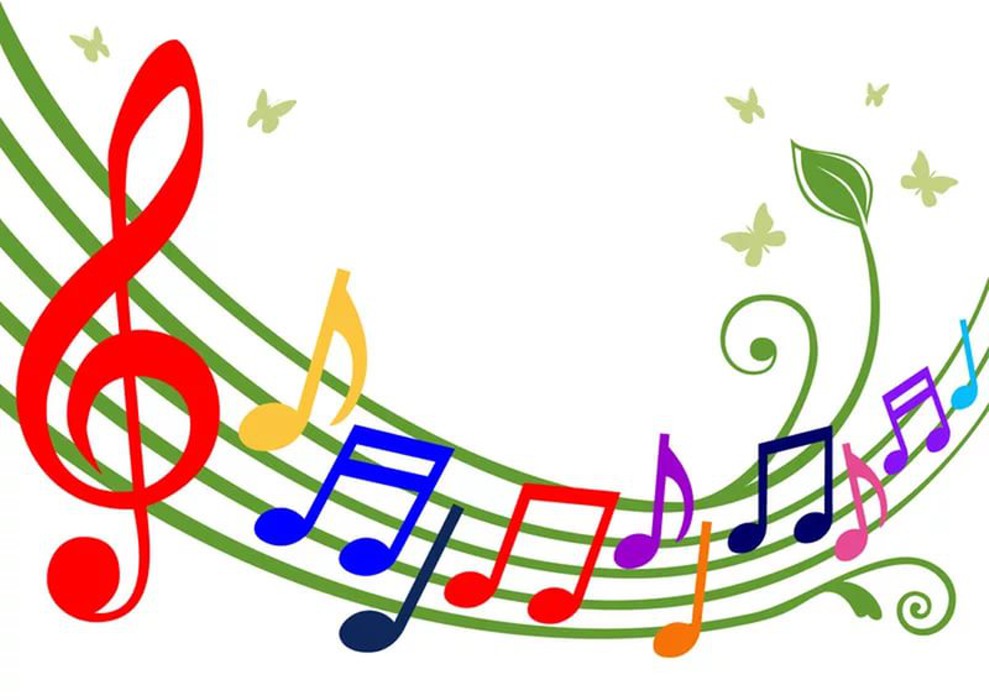 МБУ ДО «ДМШ» с. Б. Соснова, ул. Школьная д.1  тел. 83425727206Муниципальное бюджетное учреждение дополнительного образования «Детская музыкальная школа» с. Большая СосноваНеделя музыки 2023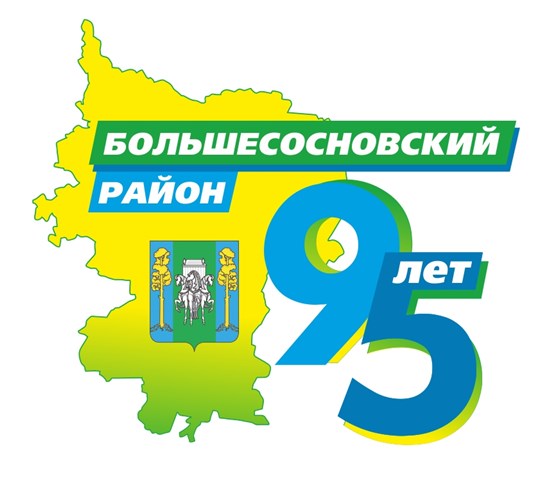 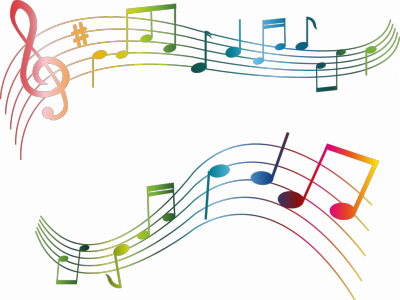 